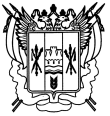 ТЕРРИТОРИАЛЬНАЯ  ИЗБИРАТЕЛЬНАЯ КОМИССИЯ САЛЬСКОГО РАЙОНА РОСТОВСКОЙ ОБЛАСТИ ПОСТАНОВЛЕНИЕ21 сентября 2021 г.                                                                                         № 34-24г. СальскНа основании данных первого экземпляра протокола участковой избирательной комиссии № 2090 Сальского района Ростовской области об итогах голосования по многомандатному избирательному округу № 3, Территориальная избирательная комиссия Сальского района Ростовской области определила, что в голосовании приняло участие 904 (девятьсот четыре) избирателя.Голоса избирателей, поданные за зарегистрированных кандидатов в депутаты Собрания депутатов Сандатовского сельского поселения пятого созыва по многомандатному избирательному округу № 3, распределились следующим образом:В соответствии с пунктом 1 статьи 70 Федерального закона от 12.06.2002 № 67-ФЗ «Об основных гарантиях избирательных прав и права на участие в референдуме граждан Российской Федерации», частями 1, 3 статьи 62 Областного закона от 12.05.2016 № 525-ЗС «О выборах и референдумах в Ростовской области», на основании протокола Территориальной избирательной комиссии Сальского района Ростовской области  о результатах выборов депутатов Собрания депутатов Сандатовского сельского поселения пятого созыва по многомандатному избирательному округу № 3Территориальная избирательная комиссия Сальского района ПОСТАНОВЛЯЕТ:Признать выборы депутатов Собрания депутатов Сандатовского сельского поселения пятого созыва по многомандатному избирательному округу № 3 19 сентября 2021 года состоявшимися и действительными.2. Считать избранными депутатами Собрания депутатов Сандатовского сельского поселения пятого созыва по многомандатному избирательному округу № 3:- Краснокутскую Наталию Александровну, 04 сентября 1973 года  рождения; - Ларькову Надежду Викторровну, 30 марта 1969 года рождения;- Нестеренко Елену Владимировну, 14 апреля 1977 года рождения;- Ульянову Инну Анатольевну, 05 января 1987 года рождения.3. Разместить на странице Территориальной избирательной комиссии Сальского района Ростовской области в информационно-телекоммуникационной сети «Интернет».4. Контроль за выполнением настоящего постановления возложить на председателя Территориальной избирательной комиссииСальского района Ростовской области  О.И. Коломийцеву.Председатель комиссии					О.И. Коломийцева			Секретарь комиссии                                                         Н.С. Чернявская				О результатах выборов депутатов Собрания депутатов Сандатовского сельского поселения пятого созыва по многомандатному избирательному округу № 3Краснокутская Наталия Александровна- 235 голосовЛарькова Надежда Викторовна-450 голосовНестеренко Елена Владимировна- 553 голосаОстапенко Юрий Николаевич- 109 голосовУльянова Инна Анатольевна- 453 голоса